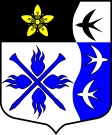 Ленинградская областьЛужский муниципальный районСовет депутатов Торковичского сельского поселенияЧетвертый созывРЕШЕНИЕОт 22 декабря 2023 года №196 «О бюджете  Торковичского сельского поселения Лужского муниципального района Ленинградской области на  2024 годи плановый период 2025-2026 годов»1. Основные характеристики бюджета Торковичского сельского поселения Лужского муниципального района Ленинградской области на 2024 год и плановый период 2025-2026 годов.1.1.Утвердить основные характеристики бюджета Торковичского сельского поселения на 2024 год.прогнозируемый общий объем доходов бюджета Торковичского сельского поселения на 2024 год  в сумме  26 078 400,00 рублей;общий объем расходов бюджета Торковичского сельского поселения на 2024 год в сумме  26 078 400,00 рублей;прогнозируемый дефицит бюджета Торковичского сельского поселения на 2024 год в сумме  0,00 рублей.1.2Утвердить основные характеристики бюджета Торковичского сельского поселения на 2025 и 2026 годы.Прогнозируемый объем доходов бюджета Торковичского сельского поселения  на 2025 год в сумме 20 769 251,16 рублей, на 2026 год в сумме 13 343 760,00 рублей.Общий объем расходов  бюджета Торковичского сельского поселения  на 2025 год в сумме 20 769 251,16 рублей, в том числе условно утвержденные расходы в сумме 346 954,50 рублей, на 2026 год в сумме 13 343 760,00 рублей, в том числе условно утвержденные расходы в сумме 693 909,00  рублей.Прогнозируемый дефицит бюджета Торковичскогосельского поселения на 2025 год в сумме 0,00 рублей и на 2026 год в сумме 0,00 рублей.1.3 Утвердить источники финансирования дефицита бюджета Торковичского сельского поселения на 2024 год  и плановый период 2025-2026гг. согласно приложения №5.2. Доходы бюджета Торковичского сельского поселения Лужского муниципального района Ленинградской области на 2024 год и плановый период 2025 и 2026 годов.2.1. Утвердить в пределах общего объема доходов бюджета Торковичского сельского поселения, установленного пунктом 1 настоящего решения, прогнозируемые поступления доходов Торковичского сельского поселения на 2024-2026гг. согласно приложению №1.2.2. Утвердить в пределах общего объема доходов Торковичского сельского поселения, установленного пунктом 1 настоящего решения о бюджете  Торковичского сельского поселения Лужского муниципального района Ленинградской области, утвержденного пунктом 1 настоящего решения, в бюджете Торковичского сельского поселения Лужского муниципального района Ленинградской области безвозмездные поступления на 2024 год и плановый период  2025-2026гг. согласно приложению 6.3. Бюджетные ассигнования Торковичского сельского поселения на 2024 год и плановый период 2025-2026 годов.3.1. Утвердить в пределах общего объема расходов, утвержденного пунктом 1 настоящего решения:- распределение бюджетных ассигнований по целевым статьям (муниципальным программам  и непрограммным направлениям деятельности), группам видов расходов классификации расходов бюджетов, по разделам  и подразделам  классификации расходов бюджета на 2024-2026 гг.  согласно приложению  №2,- распределение бюджетных ассигнований по разделам, подразделам, классификации расходов бюджета Торковичского сельского поселения на 2024 год и плановый период 2025-2026гг. согласно приложению 8,- ведомственную структуру расходов бюджета Торковичского сельского поселения Лужского муниципального района Ленинградской области на 2024 год и плановый период 2025-2026гг. согласно приложению 3.3.2. Администрации Торковичского сельского поселения учитывать  в доходах и расходах бюджета Торковичского сельского поселения средства других бюджетов по мере их поступления и направлять эти средства на цели в соответствии с областным законом «Об областном бюджете Ленинградской области на 2024 год и на плановый период 2025 и 2026  годов» и решением совета депутатов Лужского муниципального района « О бюджете Лужского муниципального района на 2024 год и плановый период 2025-2026годов».3.3. Установить, что заключение и оплата органами местного самоуправления Торковичского сельского поселения, бюджетными учреждениями и другими организациями договоров, исполнение которых осуществляется за счет средств местного бюджета на 2024 год и плановый период 2025-2026 годов производятся в пределах утвержденных им лимитов бюджетных обязательств в соответствии с ведомственной, функциональной и экономической классификациями расходов местного бюджета.Вытекающие из договоров обязательства, принятые получателями бюджетных средств бюджета  Торковичского сельского поселения сверх утвержденных им лимитов бюджетных обязательств, исполнение которых осуществляется за счет средств местного бюджета, не подлежат оплате за счет средств бюджета Торковичского сельского поселения на 2024 год и плановый период 2025-2026 годов.Правила принятия, подтверждения и учета бюджетных обязательств, вытекающие из договоров на поставку товаров, выполнение работ и оказание услуг и иных обязательств, подлежащих исполнению за счет средств местного бюджета, органов местного самоуправления, бюджетных учреждений и других организаций, финансируемых из бюджета Торковичского сельского поселения, регулируются нормативными актами администрации Торковичского сельского поселения.3.4. Утвердить резервный фонд администрации Торковичского сельского поселения Лужского муниципального района:  на 2024год в сумме 10 000,00  рублей,  на 2025год в сумме 10 000,00  рублей,  на 2026год в сумме 10 000,00  рублей,Установить, что средства резервного фонда администрации Торковичского сельского поселения Лужского муниципального района распределяются в соответствии с правовыми актами администрации Торковичского сельского поселения  Лужского муниципального района.           3.5. Утвердить дорожный фонд администрации Торковичского сельского поселения на 2024г. в сумме 2 090 800,00 рублей, на 2025г. в сумме 5 724 921,16,00 рублей, на 2026г. в сумме 2 065 500,00 рублей.3.6. Утвердить объем бюджетных ассигнований (взносов) на капитальный ремонт  общего имущества многоквартирных домов Торковичского сельского поселения  Лужского муниципального района Ленинградской области Некоммерческой организации «Фонд капитального ремонта многоквартирных домов Ленинградской области»: на 2024 г. в сумме 300 000,00 рублей,  на 2025 г. в сумме  300 000,00 рублей, на 2026г. в сумме 300 000,00 рублей.3.7. Установить, что в соответствии с пунктом 8 статьи 217 Бюджетного кодекса Российской Федерации и Положением о бюджетном процессе в муниципальном образовании Торковичское сельское поселение Лужского муниципального района Ленинградской области», утвержденного решением совета депутатов муниципального образования Торковичское сельское поселение Лужского района Ленинградской области от 17.12.2019 № 28, в ходе исполнения настоящего решения изменения в сводную бюджетную роспись бюджета на 2024 год и на плановый период 2025- 2026 годов вносятся по следующим основаниям без внесения изменений в настоящее решение:-  в случаях перераспределения бюджетных ассигнований между разделами, подразделами, целевыми статьями и видами расходов классификации расходов бюджетов на сумму, необходимую для выполнения условий софинансирования, установленных для получения субсидий, предоставляемых бюджету муниципального образования из федерального бюджета и областного бюджета Ленинградской области в пределах объема бюджетных ассигнований, предусмотренных главному распорядителю бюджетных средств бюджета муниципального образования;-  в случаях распределения средств целевых межбюджетных трансфертов (и их остатков) из федерального бюджета, из областного бюджета Ленинградской области, из бюджета Лужского муниципального района (сверх утвержденных решением о бюджете доходов) на осуществление отдельных целевых расходов на основании федеральных, областных законов и (или) нормативных правовых актов Президента Российской Федерации и Правительства Российской Федерации, Правительства Ленинградской области, администрации Лужского муниципального района, а также заключенных соглашений;-  в случаях распределения полученных безвозмездных поступлений от физических и юридических лиц по целевому назначению, в соответствии с заключенными соглашениями, а также в случаях распределения в текущем году остатков, полученных и не израсходованных по состоянию на 1 января текущего года, безвозмездных поступлений от физических и юридических лиц на цели, в соответствии с заключенными соглашениями;- в случаях перераспределения бюджетных ассигнований между главными распорядителями бюджетных средств бюджета муниципального образования, между разделами, подразделами, целевыми статьями, видами расходов классификации расходов бюджетов в пределах общего объема средств, предусмотренных настоящим решением для финансирования муниципальных программ муниципального образования, после внесения изменений в муниципальные программы муниципального образования;- в случаях перераспределения бюджетных ассигнований между разделами, подразделами, целевыми статьями, видами расходов классификации расходов бюджетов в пределах общего объема бюджетных ассигнований, предусмотренных настоящим решением главному распорядителю бюджетных средств бюджета муниципального образования, на уплату налогов  и иных обязательных платежей в бюджеты бюджетной системы Российской Федерации органами местного самоуправления и казенными учреждениями,- в случаях перераспределения бюджетных ассигнований между разделами, подразделами, целевыми статьями, видами расходов классификации расходов бюджетов в пределах общего объема бюджетных ассигнований, предусмотренных настоящим решением главному распорядителю бюджетных средств бюджета муниципального образования, на сумму денежных взысканий (штрафов) за нарушение условий договоров (соглашений) о предоставлении субсидий, иных межбюджетных трансфертов бюджету муниципального образования из федерального, областного, районного бюджетов, подлежащую возврату в федеральный, областной, районный бюджеты;-  в случаях перераспределения бюджетных ассигнований между разделами, подразделами, целевыми статьями и видами расходов классификации расходов бюджетов на сумму, необходимую для уплаты штрафов (в том числе административных), пеней (в том числе за несвоевременную уплату налогов и сборов), административных платежей, сборов на основании актов уполномоченных органов и должностных лиц по делам об административных правонарушениях, в пределах общего объема бюджетных ассигнований, предусмотренных главному распорядителю бюджетных средств бюджета муниципального образования в текущем финансовом году;-  в случаях перераспределения бюджетных ассигнований между разделами, подразделами, целевыми статьями и видами расходов классификации расходов бюджетов в случае реорганизации (создания) муниципального учреждения;-  при внесении Министерством финансов Российской Федерации изменений в Указания о порядке применения бюджетной классификации Российской Федерации в части отражения расходов по кодам разделов, подразделов, целевых статей, видов расходов, а также в части отражения расходов, осуществляемых за счет межбюджетных трансфертов, в форме субсидий, субвенций и иных межбюджетных трансфертов, имеющих целевое назначение, по кодам разделов, подразделов, целевых статей, видов расходов;-  при внесении финансовым органом Ленинградской области изменений в порядок применения бюджетной классификации в части отражения расходов, осуществляемых за счет межбюджетных трансфертов, полученных в форме субсидий, субвенций и иных межбюджетных трансфертов, имеющих целевое назначение.     Установить, что в ходе исполнения настоящего решения изменения в сводную бюджетную роспись бюджета Торковичского сельского поселения  могут быть внесены в соответствии с решением руководителя финансового органа без внесения измениний в настоящее решение в соответствии с пунктом 3 статьи 217 Бюджетного кодекса Российской Федерации и статьей 91  Решения совета депутатов Торковичского сельского поселения  от 17..12.2019г. №28 «Об утверждении Положения о бюджетном процессе в муниципальном образовании Торковичское сельское поселение Лужского муниципального района Ленинградской области»4. Особенности установления отдельных расходных обязательств и использования бюджетных ассигнований  по обеспечению деятельности органов местного самоуправления Торковичского сельского поселения и муниципальных учреждений Торковичского сельского поселения4.1.Установить, что для расчета должностных окладов  работников муниципальных   казенных учреждений Торковичского сельского поселения Лужского муниципального района за календарный месяц  в порядке, установленном решением совета депутатов Торковичского сельского поселенияот 07 апреля 2021 года № 81 "Об оплате труда работников муниципальных учреждений Торковичского сельского поселения» с 1 января  2024 г. применяется расчетная величина  12 265,00  рублей.4.2.Утвердить расходы на обеспечение деятельности администрации Торковичского сельского поселения Лужского муниципального района Ленинградской области:на 2024 год в сумме  3 837 422,47 рублей, на 2025 год в сумме 4 667 520,00 рублей, на 2026 год в сумме 4 667 520,00 рублей.4.3. Утвердить размер индексации месячного денежного вознаграждения по муниципальным должностям  Торковичского сельского поселения Лужского муниципального района, а также месячных должностных окладов  работников, замещающих должности, не являющиеся должностями муниципальной службы в 1,046 раза с 01 января 2024 г.4.4 Утвердить общий объем бюджетных ассигнований на исполнение публичных нормативных обязательств на 2024г. в сумме 202 000,00 руб, на 2025г. в сумме 202 000,00 рублей, на 2026г. в сумме 202 000,00 рублей.4.5 Органы местного самоуправления Торковичского сельского поселения Лужского муниципального района Ленинградской области не вправе принимать решения по увеличению численности муниципальных служащих и работников учреждений в ведении органов местного самоуправления Торковичского сельского поселения.5.Межбюджетные трансферты бюджетам муниципальных образований          5.1.Утвердить на 2024г. иные межбюджетные трансферты бюджету Лужского муниципального района из бюджета Торковичского сельского поселения Лужского муниципального района Ленинградской области на осуществление части полномочий по решению вопросов местного значения в соответствии с заключенными соглашениями в общей сумме 454 292,70  рублей, в том числе:                      - по исполнению бюджета поселений в границах поселений  в сумме       275 133,00 рубля,                      - по организации газоснабжения в границах поселения в сумме 35 729,18 рублей,                      - на осуществление полномочий контрольно-счетного органа поселений по осуществлению внешнего финансового контроля в сумме 72 575,03 рублей,                      - по решению вопросов местного значения в области землепользования и жилищной сферы в сумме 37 818,33 рублей,                      - по участию в предупреждении и ликвидации последствий чрезвычайных ситуаций в границах поселения в сумме 33 037,16 рублей.         5.2 Утвердить на плановый период 2025-2026гг. иные межбюджетные трансферты бюджету Лужского муниципального района Ленинградской области  на осуществление части полномочий по решению вопросов местного значения поселения в соответствии с заключенными соглашениями в общей сумме:              на 2025г. – 0,00 рублей,               на 2026г. – 0,00 рублей.         5.3 Утвердить «Порядок предоставления межбюджетных трансфертов из бюджета Торковичского сельского поселения бюджету Лужского муниципального района на финансовое обеспечение переданных полномочий согласно приложению 5.         5.4 Утвердить объем межбюджетных трансфертов, получаемых из других бюджетов бюджетной системы Российской Федерации:  на  2024 г. – 21 590 020,00 рублей,   на 2025 г. – 16 158 141,16 рублей,  на 2026 г. –  8 661 020,00 рублей.        6. Муниципальные внутренние заимствования Торковичского сельского поселения.  Муниципальный внутренний долг Торковичскогосельскогопоселения на 2024 год и плановый период 2025-2026 годов.6.1. Установить предельный  объем муниципального внутреннего долга Торковичского сельского поселения Лужского муниципального района Ленинградской области:на 2024 г. – 0,00 рублей, на 2025 г.-  0,00 рублей,на 2026 г.-  0,00 рублей,6.2 Установить верхний предел внутреннего муниципального долга Торковичского сельского поселения Лужского муниципального района Ленинградской области:на 1 января 2025 г. в сумме 0,00 рублей, в том числе муниципальные гарантии Торковичского сельского поселения в сумме 0,00 рублей, на 1 января 2026 г. в сумме 0,00 рублей, в том числе муниципальные гарантии Торковичского сельского поселения в сумме 0,00 рублей, на 1 января 2027 г. в сумме 0,00 рублей, в том числе муниципальные гарантии Торковичского сельского поселения в сумме 0,00 рублей.6.3 В связи с отсутствием числовых значений программа внутренних муниципальных заимствований Торковичского сельского поселения Лужского муниципального района Ленинградской области на 2024г. и плановый период 2025-2026г. не утверждается.6.4 Предоставить право администрации Торковичского сельского поселения Лужского муниципального района Ленинградской области в 2024-2026гг. осуществлять заимствования Торковичского сельского поселения в порядке, установленном бюджетным законодательством РФ с учетом предельной величины муниципального внутреннего долга Торковичского сельского поселения.        6.5. Установить, что привлекаемые в 2024-2026гг.  заемные средства направляются на финансирование дефицита бюджета Торковичского сельского поселения, а также погашения  долговых обязательств муниципального образования, пополнения остатков средств на счетах бюджета Торковичского сельского поселения в течении финансового года соответственно.7.  Вступление в силу настоящего решения7.1. Настоящее решение вступает в силу с 1 января 2024 года.7.2. Решение о бюджете подлежит опубликованию на официальном сайтеТорковичского сельского поселения http://torkovichiadm.ru/ .ГлаваТорковичского сельского поселения,исполняющий полномочияпредседателя совета депутатов:                                                              Н.А. Грауль